муниципальное бюджетное общеобразовательное учреждение«Добринская основная общеобразовательная школа»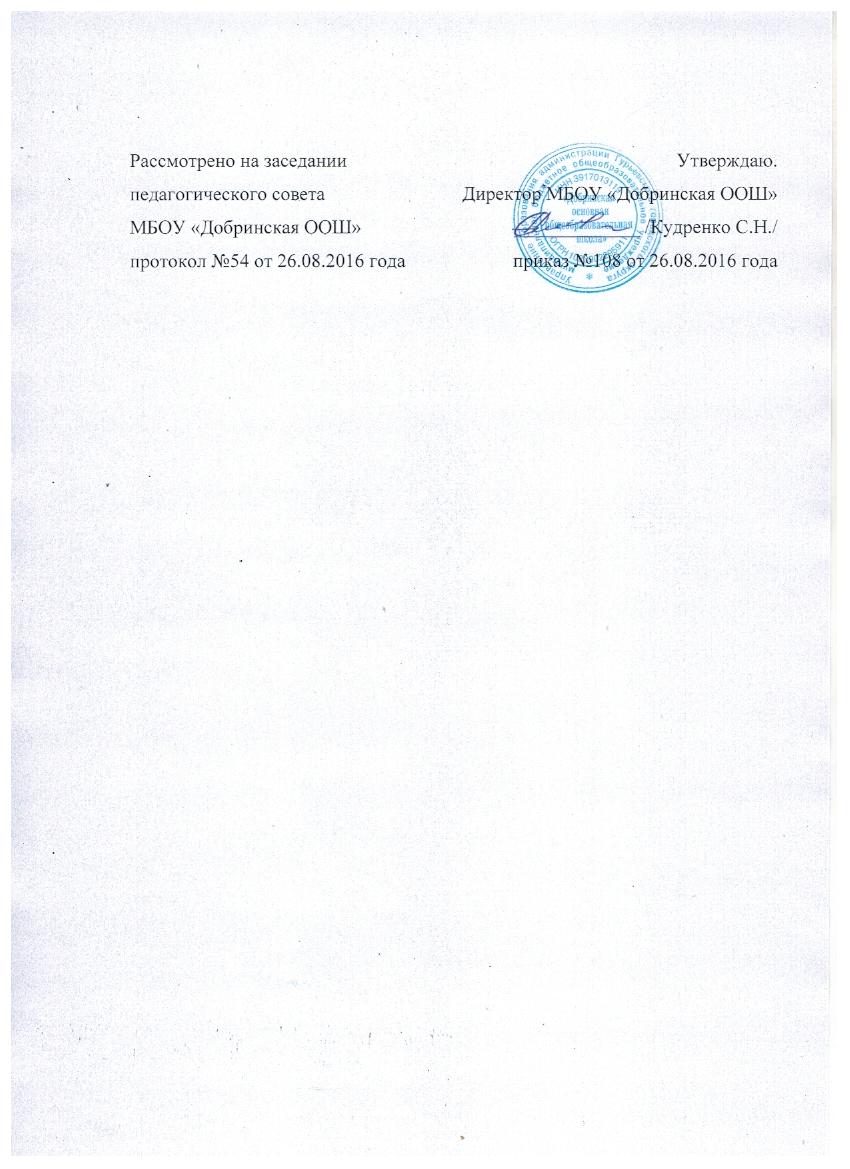 РАБОЧАЯ ПРОГРАММАпо музыке для обучающихся 3 классана 2016-2017 учебный годРазработчикТабатчикова Наталья Сергеевнаучитель музыкип. Тростники1. Планируемые результаты освоения учебного предметаЛичностные результаты:• укрепление культурной, этнической и гражданской идентичности в соответствии с духовными традициями семьи и народа;• наличие эмоционального отношения к искусству, эстетического взгляда на мир в его целостности, художественном и самобытном разнообразии;• формирование личностного смысла постижения искусства и расширение ценностной сферы в процессе общения с музыкой;• приобретение начальных навыков социокультурной адаптации в современном мире и позитивная самооценка своих музыкально-творческих возможностей;• развитие мотивов музыкально-учебной деятельности и реализация творческого потенциала в процессе коллективного(индивидуального) музицирования;• продуктивное сотрудничество (общение, взаимодействие) со сверстниками при решении различных творческих задач, в том числе музыкальных; • развитие духовно-нравственных и этических чувств, эмоциональной отзывчивости, понимание и сопереживание, уважительное отношение к историко-культурным традициям дружи народов.Метапредметные результаты:• наблюдение за различными явлениями жизни и искусства в учебной и внеурочной деятельности, понимание их специфики и эстетического многообразия;• ориентированность в культурном многообразии окружающей действительности, участие в жизни микро- и макро-социума (группы, класса, школы, города, региона и др.);• овладение способностью к реализации собственных творческих замыслов через понимание целей, выбор способов решения проблем поискового характера;• применение знаково-символических и речевых средств или решения коммуникативных и познавательных задач;• готовность к логическим действиям: анализ, сравнение, синтез, обобщение, классификация по стилям и жанрам музыкального искусства;• планирование, контроль и оценка собственных учебных действий, понимание их успешности или причин неуспешности, умение корректировать свои действия;• участие в совместной деятельности на основе сотрудничества, поиска компромиссов, распределения функций и ролей;• умение воспринимать окружающий мир во всём его социальном, культурном, природном и художественном разнообразии.Предметные результаты:• развитие художественного вкуса, устойчивый интерес музыкальному искусству и различным видам музыкально-творческой деятельности;• развитое художественное восприятие, умение оценивать произведения разных видов искусств, размышлять о музык как способе выражения духовных переживаний человека;• общее понятие о роли музыки в жизни человека и его духовно-нравственном развитии, знание основных закономерностей музыкального искусства;• представление о художественной картине мира на основе освоения отечественных традиций и постижения историко-культурной, этнической, региональной самобытности музыкального искусства разных народов;• использование элементарных умений и навыков при воплощении художественно-образного содержания музыкальных произведений в различных видах музыкальной и учебно-творческой деятельности;• готовность применять полученные знания и приобретённый опыт творческой деятельности при реализации различных проектов для организации содержательного культурного досуга во внеурочной и внешкольной деятельности;• участие в создании театрализованных и музыкально-пластических композиций, исполнение вокально-хоровых произведений, импровизаций, театральных спектаклей, музыкальных фестивалей и конкурсов и др.Планируемые результаты изучения предметаСодержание учебного предметаОсновное содержание предмета представлено следующими содержательными линиями: «Музыка в жизни человека», «Основные закономерности музыкального искусства», «Музыкальный калейдоскоп», реализация творческих проектов учащихся. Такое построение программы допускает разнообразные варианты структурирования содержания учебников, различное распределение учебного материала и времени для его изучения. Музыка в жизни человека. (6 часов)Истоки возникновения музыки. Рождение музыки как естественное проявление человеческого состояния. Звучание окружающей жизни, природы, настроений, чувств и характера человека.Обобщённое представление об основных образно-эмоциональнх сферах музыки и о многообразии музыкальных жанров и стилей. Песня, танец, марш и их разновидности. Песенность, танцевальность, маршевость. Опера, балет, симфония, концерт, сюита, кантата, мюзикл.Отечественные народные музыкальные традиции. Народное творчество России. Музыкальный и поэтический фольклор: песни, танцы, действа, обряды, скороговорки, загадки, игры-драматизации. Историческое прошлое в музыкальных образах. Народная и профессиональная музыка. Сочинения отечественных композиторов о Родине. Духовная музыка в творчестве композиторов.Основные закономерности музыкального искусства. (12 часов)Интонационно-образная природа музыкального искусства. Выразительность и изобразительность в музыке. Интонация как озвученное состояние, выражение эмоций и мыслей человека.Интонации музыкальные и речевые. Сходство и различие. Интонация — источник музыкальной речи. Основные средства, музыкальной выразительности (мелодия, ритм, темп, динамика, тембр, лад и др.).Музыкальная речь как способ общения между людьми, её эмоциональное воздействие. Композитор — исполнитель – слушатель. Особенности музыкальной речи в сочинениях композиторов, её выразительный смысл. Нотная запись как о способ фиксации музыкальной речи. Элементы нотной грамотыРазвитие музыки — сопоставление и столкновение чувств и мыслей человека, музыкальных интонаций, тем, художественных образов. Основные приёмы музыкального развития.Формы построения музыки как обобщённое выражение художественно-образного содержания произведений. Формы одночастные, двух- и трёхчастные.Музыкальная картина мира. (8 часов)Интонационное богатство музыкального мира. Общие представления о музыкальной жизни страны. Детские хоровые и инструментальные коллективы, ансамбли песни и танца. Выдающиеся исполнительские коллективы (хоровые, симфонические). Музыкальные театры. Конкурсы и фестивали музыкантов. Музыка для детей: радио- и телепередачи, видеофильмы, звукозаписи (СD, DVD).Различные виды музыки: вокальная, инструментальная, сольная, хоровая, оркестровая. Певческие голоса: детские, женские, мужские. Хоры: детский, женский, мужской, смешанный. Музыкальные инструменты. Оркестры: симфонический, духовой, народных инструментов.Народное и профессиональное музыкальное творчеств разных стран мира. Многообразие этнокультурных, исторически сложившихся традиций. Региональные музыкально-поэтические традиции: содержание, образная сфера и музыкальный язык.Часть, формируемая участникамиобразовательных отношений (7 часов)Творческая деятельность учащихся. Реализация творческих проектов учащихся «Музыкальный калейдоскоп»: исполнение детских песен отечественных композиторов, оркестровка аранжировок музыкальных произведений, танцевальные композиции.Промежуточная аттестация (1 час) представляет собой исполнительскую деятельность учащихся в рамках проекта «Музыкальный калейдоскоп» в форме концерта учащихся начальной школы. Распределение количества часов учебного планапредмета «Музыка» по темам в соответствии с содержаниемТематическое планированиепо окончании 3 классаучащиеся научатсяпо окончании 3 классаучащиеся получатвозможность научитьсяМузыка в жизни человекаМузыка в жизни человекавоспринимать музыку различных жанров, размышлять о музыкальных произведениях как способе выражения чувств и мыслей человека, эмоционально, эстетически откликаться на искусство, выражая своё отношение к нему в различных видах музыкально-творческой деятельности; ориентироваться в музыкально-поэтическом творчестве,  в многообразии музыкального фольклора России, в том числе родного края, сопоставлять различные образцы народной                 и профессиональной музыки, ценить отечественные народные музыкальные традиции; воплощать художественно-образное содержание и интонационно-мелодические особенности профессионального и народного творчества (в пении, слове, движении, играх, действах и др.) реализовывать творческий потенциал, осуществляя  собственные музыкально-исполнительские замыслы                  в различных видах деятельности; организовывать культурный досуг, самостоятельную музыкально-творческую деятельность.Основные закономерности музыкального искусстваОсновные закономерности музыкального искусствасоотносить выразительные и изобразительные интонации, узнавать характерные черты музыкальной речи разных композиторов; наблюдать за процессом и результатом музыкального развития на основе сходства и различий интонаций, тем, образов  и распознавать художественный смысл различных форм построения музыки; общаться и взаимодействовать в процессе ансамблевого, коллективного (хорового и инструментального) воплощения различных художественных образов. реализовывать собственные творческие замыслы в различных видах музыкальной деятельности; использовать систему графических знаков для ориентации в нотном письме при пении простейших мелодий;владеть певческим голосом     как инструментом духовного     самовыражения Музыкальная картина мираМузыкальная картина мираисполнять музыкальные произведения разных форм  и жанров; определять виды музыки, сопоставлять музыкальные образы  в звучании различных музыкальных инструментов; оценивать и соотносить содержание и музыкальный язык народного   и профессионального музыкального творчества разных стран мира. адекватно оценивать явления музыкальной культуры; оказывать помощь                               в организации и проведении школьных  культурно-массовых мероприятий. название разделов, темколичество часовОбязательная частьОбязательная частьОбязательная часть1Музыка в жизни человека. Характерные черты русской музыки62Основные закономерности музыкального искусства. Истоки русского классического романса. Народная и профессионально-композиторская музыка в русской музыкальной культуре. Композиторская музыка для церкви.123Музыкальная картина мира. Народное музыкальное творчество- «энциклопедия» русской интонационности.8Часть, формируемая участниками образовательных отношенийЧасть, формируемая участниками образовательных отношенийЧасть, формируемая участниками образовательных отношений4Творческая деятельность учащихся«Музыкальный калейдоскоп» (внутрипредметный модуль)7Аттестационная работаАттестационная работаАттестационная работа5Аттестационная работа1ИтогоИтого34№№темысодержаниехарактеристика деятельности учащихсяОбязательная частьОбязательная частьОбязательная частьОбязательная частьОбязательная частьI Музыка в жизни человека. (6 часов)I Музыка в жизни человека. (6 часов)I Музыка в жизни человека. (6 часов)I Музыка в жизни человека. (6 часов)I Музыка в жизни человека. (6 часов)Характерные черты русской музыкиХарактерные черты русской музыкиХарактерные черты русской музыкиОтношение профессиональной (композиторской) музыки и народного фольклора. Фольклорная экспедиция: собирание и сохранение народного музыкального творчества, древнейших музыкальных инструментов.
Мировая слава русской классической музыки. Интонационно-образный язык музыки М.И. Глинки, П.И. Чайковского, М.П. Мусоргского (музыкальные портреты).
Понятия «русская» и «российская» музыка — различное и общее. Различное: яркая многоголосная ткань Юга России, холодноватая скромная «вязь» Севера; особенная лихость, сила и стройность казачьей песни и «многоголосица» других музыкальных культур внутри России. Общее — интонационные корни.Осмыслить на новом уровне роль композитора, исполнителя, слушателя — как условие, способ существования, развития музыки и воздействия её на духовную культуру общества.
 Осуществлять анализ конкретной музыки, вскрывая зависимость формы от содержания; закономерность данного комплекса выразительных средств — от выражаемых в музыке человеческих идеалов.
Подготовить реферат о творчестве любимого композитора.
Участвовать в музыкальной жизни класса, школы в форме проведения классных концертов для малышей и родителей1Путешествие на родину русского музыкального языка.Путешествие на родину русского музыкального языка.Отношение профессиональной (композиторской) музыки и народного фольклора. Фольклорная экспедиция: собирание и сохранение народного музыкального творчества, древнейших музыкальных инструментов.
Мировая слава русской классической музыки. Интонационно-образный язык музыки М.И. Глинки, П.И. Чайковского, М.П. Мусоргского (музыкальные портреты).
Понятия «русская» и «российская» музыка — различное и общее. Различное: яркая многоголосная ткань Юга России, холодноватая скромная «вязь» Севера; особенная лихость, сила и стройность казачьей песни и «многоголосица» других музыкальных культур внутри России. Общее — интонационные корни.Осмыслить на новом уровне роль композитора, исполнителя, слушателя — как условие, способ существования, развития музыки и воздействия её на духовную культуру общества.
 Осуществлять анализ конкретной музыки, вскрывая зависимость формы от содержания; закономерность данного комплекса выразительных средств — от выражаемых в музыке человеческих идеалов.
Подготовить реферат о творчестве любимого композитора.
Участвовать в музыкальной жизни класса, школы в форме проведения классных концертов для малышей и родителей2Едем в фольклорную экспедицию.Едем в фольклорную экспедицию.Отношение профессиональной (композиторской) музыки и народного фольклора. Фольклорная экспедиция: собирание и сохранение народного музыкального творчества, древнейших музыкальных инструментов.
Мировая слава русской классической музыки. Интонационно-образный язык музыки М.И. Глинки, П.И. Чайковского, М.П. Мусоргского (музыкальные портреты).
Понятия «русская» и «российская» музыка — различное и общее. Различное: яркая многоголосная ткань Юга России, холодноватая скромная «вязь» Севера; особенная лихость, сила и стройность казачьей песни и «многоголосица» других музыкальных культур внутри России. Общее — интонационные корни.Осмыслить на новом уровне роль композитора, исполнителя, слушателя — как условие, способ существования, развития музыки и воздействия её на духовную культуру общества.
 Осуществлять анализ конкретной музыки, вскрывая зависимость формы от содержания; закономерность данного комплекса выразительных средств — от выражаемых в музыке человеческих идеалов.
Подготовить реферат о творчестве любимого композитора.
Участвовать в музыкальной жизни класса, школы в форме проведения классных концертов для малышей и родителей3Как это бывает, когда песни не умирают.Как это бывает, когда песни не умирают.Отношение профессиональной (композиторской) музыки и народного фольклора. Фольклорная экспедиция: собирание и сохранение народного музыкального творчества, древнейших музыкальных инструментов.
Мировая слава русской классической музыки. Интонационно-образный язык музыки М.И. Глинки, П.И. Чайковского, М.П. Мусоргского (музыкальные портреты).
Понятия «русская» и «российская» музыка — различное и общее. Различное: яркая многоголосная ткань Юга России, холодноватая скромная «вязь» Севера; особенная лихость, сила и стройность казачьей песни и «многоголосица» других музыкальных культур внутри России. Общее — интонационные корни.Осмыслить на новом уровне роль композитора, исполнителя, слушателя — как условие, способ существования, развития музыки и воздействия её на духовную культуру общества.
 Осуществлять анализ конкретной музыки, вскрывая зависимость формы от содержания; закономерность данного комплекса выразительных средств — от выражаемых в музыке человеческих идеалов.
Подготовить реферат о творчестве любимого композитора.
Участвовать в музыкальной жизни класса, школы в форме проведения классных концертов для малышей и родителей4Едем на СеверЕдем на СеверОтношение профессиональной (композиторской) музыки и народного фольклора. Фольклорная экспедиция: собирание и сохранение народного музыкального творчества, древнейших музыкальных инструментов.
Мировая слава русской классической музыки. Интонационно-образный язык музыки М.И. Глинки, П.И. Чайковского, М.П. Мусоргского (музыкальные портреты).
Понятия «русская» и «российская» музыка — различное и общее. Различное: яркая многоголосная ткань Юга России, холодноватая скромная «вязь» Севера; особенная лихость, сила и стройность казачьей песни и «многоголосица» других музыкальных культур внутри России. Общее — интонационные корни.Осмыслить на новом уровне роль композитора, исполнителя, слушателя — как условие, способ существования, развития музыки и воздействия её на духовную культуру общества.
 Осуществлять анализ конкретной музыки, вскрывая зависимость формы от содержания; закономерность данного комплекса выразительных средств — от выражаемых в музыке человеческих идеалов.
Подготовить реферат о творчестве любимого композитора.
Участвовать в музыкальной жизни класса, школы в форме проведения классных концертов для малышей и родителей5Едем на Юг.Едем на Юг.Отношение профессиональной (композиторской) музыки и народного фольклора. Фольклорная экспедиция: собирание и сохранение народного музыкального творчества, древнейших музыкальных инструментов.
Мировая слава русской классической музыки. Интонационно-образный язык музыки М.И. Глинки, П.И. Чайковского, М.П. Мусоргского (музыкальные портреты).
Понятия «русская» и «российская» музыка — различное и общее. Различное: яркая многоголосная ткань Юга России, холодноватая скромная «вязь» Севера; особенная лихость, сила и стройность казачьей песни и «многоголосица» других музыкальных культур внутри России. Общее — интонационные корни.Осмыслить на новом уровне роль композитора, исполнителя, слушателя — как условие, способ существования, развития музыки и воздействия её на духовную культуру общества.
 Осуществлять анализ конкретной музыки, вскрывая зависимость формы от содержания; закономерность данного комплекса выразительных средств — от выражаемых в музыке человеческих идеалов.
Подготовить реферат о творчестве любимого композитора.
Участвовать в музыкальной жизни класса, школы в форме проведения классных концертов для малышей и родителей6Специфика народной песни. Функции и особенности народной песни.Специфика народной песни. Функции и особенности народной песни.Отношение профессиональной (композиторской) музыки и народного фольклора. Фольклорная экспедиция: собирание и сохранение народного музыкального творчества, древнейших музыкальных инструментов.
Мировая слава русской классической музыки. Интонационно-образный язык музыки М.И. Глинки, П.И. Чайковского, М.П. Мусоргского (музыкальные портреты).
Понятия «русская» и «российская» музыка — различное и общее. Различное: яркая многоголосная ткань Юга России, холодноватая скромная «вязь» Севера; особенная лихость, сила и стройность казачьей песни и «многоголосица» других музыкальных культур внутри России. Общее — интонационные корни.Осмыслить на новом уровне роль композитора, исполнителя, слушателя — как условие, способ существования, развития музыки и воздействия её на духовную культуру общества.
 Осуществлять анализ конкретной музыки, вскрывая зависимость формы от содержания; закономерность данного комплекса выразительных средств — от выражаемых в музыке человеческих идеалов.
Подготовить реферат о творчестве любимого композитора.
Участвовать в музыкальной жизни класса, школы в форме проведения классных концертов для малышей и родителейII Основные закономерности музыкального искусства. (12 часов)II Основные закономерности музыкального искусства. (12 часов)II Основные закономерности музыкального искусства. (12 часов)II Основные закономерности музыкального искусства. (12 часов)II Основные закономерности музыкального искусства. (12 часов)Истоки русского классического романса. (4 часа)Истоки русского классического романса. (4 часа)Истоки русского классического романса. (4 часа)Интонация как феномен человеческой речи и музыки.
Интонационное многообразие музыки: различение и классификация интонаций как по жанровым истокам, так и по эмоционально-образному содержанию.
Интонация как особый тон произнесения музыки: особенность художественного высказывания — возвышенность, благородство интонирования. Интонация как интерпретация музыки: исполнительское прочтение авторского «интонационного замысла».
Интонация — «звукокомплекс», выступающий как единство содержания и формы, единство выразительного и изобразительного.Многообразная интонационная сфера городского музицирования.
От крестьянской песни к городскому салонному романсу.
Жанры бытового музицирования: старинный (композиторский) романс, любовный, жестокий, цыганский романс, разбойничья песня и пр.Хоровая музыка на религиозные тексты (Д.С. Бортнянский, П.Г. Чесноков, А.А. Архангельский, С.В. Рахманинов и др.) — значимый пласт русской музыкальной культуры. Особенности интонирования русского церковного пения.Два пути в профессиональной аранжировке классиками народной музыки — точное цитирование и сочинение музыки в народном духе. Особенности индивидуальных подходов к переосмыслению интонационной сферы русской песенности в профессиональном композиторском творчестве (обработки народных песен).
Общее и различное в выражении героического начала в народной и профессиональной музыке. Величие России в музыке русских классиков.Различать интонационную сферу городского салонного романса и классического (А. Гурилёв, А. Алябьев, А. Варламов); интонационно-мелодические особенности духовной музыки.
Определять на слух звучание отдельных музыкальных инструментов симфонического и народного оркестров.Сочинять главные интонации героев сказок, литературных сюжетов.
Исполнять вокально-хоровые произведения, воплощая интонационно-выразительный замысел авторов текста и музыки.Сравнивать народные песни и примеры композиторской интерпретации вокального народного творчества.
 Напевать мелодии старинных романсов, выражая интонацией психологическую 
насыщенность содержания.7Русский романс. Крестьянская песня.Русский романс. Крестьянская песня.Интонация как феномен человеческой речи и музыки.
Интонационное многообразие музыки: различение и классификация интонаций как по жанровым истокам, так и по эмоционально-образному содержанию.
Интонация как особый тон произнесения музыки: особенность художественного высказывания — возвышенность, благородство интонирования. Интонация как интерпретация музыки: исполнительское прочтение авторского «интонационного замысла».
Интонация — «звукокомплекс», выступающий как единство содержания и формы, единство выразительного и изобразительного.Многообразная интонационная сфера городского музицирования.
От крестьянской песни к городскому салонному романсу.
Жанры бытового музицирования: старинный (композиторский) романс, любовный, жестокий, цыганский романс, разбойничья песня и пр.Хоровая музыка на религиозные тексты (Д.С. Бортнянский, П.Г. Чесноков, А.А. Архангельский, С.В. Рахманинов и др.) — значимый пласт русской музыкальной культуры. Особенности интонирования русского церковного пения.Два пути в профессиональной аранжировке классиками народной музыки — точное цитирование и сочинение музыки в народном духе. Особенности индивидуальных подходов к переосмыслению интонационной сферы русской песенности в профессиональном композиторском творчестве (обработки народных песен).
Общее и различное в выражении героического начала в народной и профессиональной музыке. Величие России в музыке русских классиков.Различать интонационную сферу городского салонного романса и классического (А. Гурилёв, А. Алябьев, А. Варламов); интонационно-мелодические особенности духовной музыки.
Определять на слух звучание отдельных музыкальных инструментов симфонического и народного оркестров.Сочинять главные интонации героев сказок, литературных сюжетов.
Исполнять вокально-хоровые произведения, воплощая интонационно-выразительный замысел авторов текста и музыки.Сравнивать народные песни и примеры композиторской интерпретации вокального народного творчества.
 Напевать мелодии старинных романсов, выражая интонацией психологическую 
насыщенность содержания.8Городская лирика. Старинный романс.Городская лирика. Старинный романс.Интонация как феномен человеческой речи и музыки.
Интонационное многообразие музыки: различение и классификация интонаций как по жанровым истокам, так и по эмоционально-образному содержанию.
Интонация как особый тон произнесения музыки: особенность художественного высказывания — возвышенность, благородство интонирования. Интонация как интерпретация музыки: исполнительское прочтение авторского «интонационного замысла».
Интонация — «звукокомплекс», выступающий как единство содержания и формы, единство выразительного и изобразительного.Многообразная интонационная сфера городского музицирования.
От крестьянской песни к городскому салонному романсу.
Жанры бытового музицирования: старинный (композиторский) романс, любовный, жестокий, цыганский романс, разбойничья песня и пр.Хоровая музыка на религиозные тексты (Д.С. Бортнянский, П.Г. Чесноков, А.А. Архангельский, С.В. Рахманинов и др.) — значимый пласт русской музыкальной культуры. Особенности интонирования русского церковного пения.Два пути в профессиональной аранжировке классиками народной музыки — точное цитирование и сочинение музыки в народном духе. Особенности индивидуальных подходов к переосмыслению интонационной сферы русской песенности в профессиональном композиторском творчестве (обработки народных песен).
Общее и различное в выражении героического начала в народной и профессиональной музыке. Величие России в музыке русских классиков.Различать интонационную сферу городского салонного романса и классического (А. Гурилёв, А. Алябьев, А. Варламов); интонационно-мелодические особенности духовной музыки.
Определять на слух звучание отдельных музыкальных инструментов симфонического и народного оркестров.Сочинять главные интонации героев сказок, литературных сюжетов.
Исполнять вокально-хоровые произведения, воплощая интонационно-выразительный замысел авторов текста и музыки.Сравнивать народные песни и примеры композиторской интерпретации вокального народного творчества.
 Напевать мелодии старинных романсов, выражая интонацией психологическую 
насыщенность содержания.9Городской салонный романс.Городской салонный романс.Интонация как феномен человеческой речи и музыки.
Интонационное многообразие музыки: различение и классификация интонаций как по жанровым истокам, так и по эмоционально-образному содержанию.
Интонация как особый тон произнесения музыки: особенность художественного высказывания — возвышенность, благородство интонирования. Интонация как интерпретация музыки: исполнительское прочтение авторского «интонационного замысла».
Интонация — «звукокомплекс», выступающий как единство содержания и формы, единство выразительного и изобразительного.Многообразная интонационная сфера городского музицирования.
От крестьянской песни к городскому салонному романсу.
Жанры бытового музицирования: старинный (композиторский) романс, любовный, жестокий, цыганский романс, разбойничья песня и пр.Хоровая музыка на религиозные тексты (Д.С. Бортнянский, П.Г. Чесноков, А.А. Архангельский, С.В. Рахманинов и др.) — значимый пласт русской музыкальной культуры. Особенности интонирования русского церковного пения.Два пути в профессиональной аранжировке классиками народной музыки — точное цитирование и сочинение музыки в народном духе. Особенности индивидуальных подходов к переосмыслению интонационной сферы русской песенности в профессиональном композиторском творчестве (обработки народных песен).
Общее и различное в выражении героического начала в народной и профессиональной музыке. Величие России в музыке русских классиков.Различать интонационную сферу городского салонного романса и классического (А. Гурилёв, А. Алябьев, А. Варламов); интонационно-мелодические особенности духовной музыки.
Определять на слух звучание отдельных музыкальных инструментов симфонического и народного оркестров.Сочинять главные интонации героев сказок, литературных сюжетов.
Исполнять вокально-хоровые произведения, воплощая интонационно-выразительный замысел авторов текста и музыки.Сравнивать народные песни и примеры композиторской интерпретации вокального народного творчества.
 Напевать мелодии старинных романсов, выражая интонацией психологическую 
насыщенность содержания.10Лирический романс.Лирический романс.Интонация как феномен человеческой речи и музыки.
Интонационное многообразие музыки: различение и классификация интонаций как по жанровым истокам, так и по эмоционально-образному содержанию.
Интонация как особый тон произнесения музыки: особенность художественного высказывания — возвышенность, благородство интонирования. Интонация как интерпретация музыки: исполнительское прочтение авторского «интонационного замысла».
Интонация — «звукокомплекс», выступающий как единство содержания и формы, единство выразительного и изобразительного.Многообразная интонационная сфера городского музицирования.
От крестьянской песни к городскому салонному романсу.
Жанры бытового музицирования: старинный (композиторский) романс, любовный, жестокий, цыганский романс, разбойничья песня и пр.Хоровая музыка на религиозные тексты (Д.С. Бортнянский, П.Г. Чесноков, А.А. Архангельский, С.В. Рахманинов и др.) — значимый пласт русской музыкальной культуры. Особенности интонирования русского церковного пения.Два пути в профессиональной аранжировке классиками народной музыки — точное цитирование и сочинение музыки в народном духе. Особенности индивидуальных подходов к переосмыслению интонационной сферы русской песенности в профессиональном композиторском творчестве (обработки народных песен).
Общее и различное в выражении героического начала в народной и профессиональной музыке. Величие России в музыке русских классиков.Различать интонационную сферу городского салонного романса и классического (А. Гурилёв, А. Алябьев, А. Варламов); интонационно-мелодические особенности духовной музыки.
Определять на слух звучание отдельных музыкальных инструментов симфонического и народного оркестров.Сочинять главные интонации героев сказок, литературных сюжетов.
Исполнять вокально-хоровые произведения, воплощая интонационно-выразительный замысел авторов текста и музыки.Сравнивать народные песни и примеры композиторской интерпретации вокального народного творчества.
 Напевать мелодии старинных романсов, выражая интонацией психологическую 
насыщенность содержания.Композиторская музыка для церкви.(2 часа)Композиторская музыка для церкви.(2 часа)Композиторская музыка для церкви.(2 часа)Интонация как феномен человеческой речи и музыки.
Интонационное многообразие музыки: различение и классификация интонаций как по жанровым истокам, так и по эмоционально-образному содержанию.
Интонация как особый тон произнесения музыки: особенность художественного высказывания — возвышенность, благородство интонирования. Интонация как интерпретация музыки: исполнительское прочтение авторского «интонационного замысла».
Интонация — «звукокомплекс», выступающий как единство содержания и формы, единство выразительного и изобразительного.Многообразная интонационная сфера городского музицирования.
От крестьянской песни к городскому салонному романсу.
Жанры бытового музицирования: старинный (композиторский) романс, любовный, жестокий, цыганский романс, разбойничья песня и пр.Хоровая музыка на религиозные тексты (Д.С. Бортнянский, П.Г. Чесноков, А.А. Архангельский, С.В. Рахманинов и др.) — значимый пласт русской музыкальной культуры. Особенности интонирования русского церковного пения.Два пути в профессиональной аранжировке классиками народной музыки — точное цитирование и сочинение музыки в народном духе. Особенности индивидуальных подходов к переосмыслению интонационной сферы русской песенности в профессиональном композиторском творчестве (обработки народных песен).
Общее и различное в выражении героического начала в народной и профессиональной музыке. Величие России в музыке русских классиков.Различать интонационную сферу городского салонного романса и классического (А. Гурилёв, А. Алябьев, А. Варламов); интонационно-мелодические особенности духовной музыки.
Определять на слух звучание отдельных музыкальных инструментов симфонического и народного оркестров.Сочинять главные интонации героев сказок, литературных сюжетов.
Исполнять вокально-хоровые произведения, воплощая интонационно-выразительный замысел авторов текста и музыки.Сравнивать народные песни и примеры композиторской интерпретации вокального народного творчества.
 Напевать мелодии старинных романсов, выражая интонацией психологическую 
насыщенность содержания.11Музыка в храме.Музыка в храме.Интонация как феномен человеческой речи и музыки.
Интонационное многообразие музыки: различение и классификация интонаций как по жанровым истокам, так и по эмоционально-образному содержанию.
Интонация как особый тон произнесения музыки: особенность художественного высказывания — возвышенность, благородство интонирования. Интонация как интерпретация музыки: исполнительское прочтение авторского «интонационного замысла».
Интонация — «звукокомплекс», выступающий как единство содержания и формы, единство выразительного и изобразительного.Многообразная интонационная сфера городского музицирования.
От крестьянской песни к городскому салонному романсу.
Жанры бытового музицирования: старинный (композиторский) романс, любовный, жестокий, цыганский романс, разбойничья песня и пр.Хоровая музыка на религиозные тексты (Д.С. Бортнянский, П.Г. Чесноков, А.А. Архангельский, С.В. Рахманинов и др.) — значимый пласт русской музыкальной культуры. Особенности интонирования русского церковного пения.Два пути в профессиональной аранжировке классиками народной музыки — точное цитирование и сочинение музыки в народном духе. Особенности индивидуальных подходов к переосмыслению интонационной сферы русской песенности в профессиональном композиторском творчестве (обработки народных песен).
Общее и различное в выражении героического начала в народной и профессиональной музыке. Величие России в музыке русских классиков.Различать интонационную сферу городского салонного романса и классического (А. Гурилёв, А. Алябьев, А. Варламов); интонационно-мелодические особенности духовной музыки.
Определять на слух звучание отдельных музыкальных инструментов симфонического и народного оркестров.Сочинять главные интонации героев сказок, литературных сюжетов.
Исполнять вокально-хоровые произведения, воплощая интонационно-выразительный замысел авторов текста и музыки.Сравнивать народные песни и примеры композиторской интерпретации вокального народного творчества.
 Напевать мелодии старинных романсов, выражая интонацией психологическую 
насыщенность содержания.12«Богородице Дево, радуйся».«Богородице Дево, радуйся».Интонация как феномен человеческой речи и музыки.
Интонационное многообразие музыки: различение и классификация интонаций как по жанровым истокам, так и по эмоционально-образному содержанию.
Интонация как особый тон произнесения музыки: особенность художественного высказывания — возвышенность, благородство интонирования. Интонация как интерпретация музыки: исполнительское прочтение авторского «интонационного замысла».
Интонация — «звукокомплекс», выступающий как единство содержания и формы, единство выразительного и изобразительного.Многообразная интонационная сфера городского музицирования.
От крестьянской песни к городскому салонному романсу.
Жанры бытового музицирования: старинный (композиторский) романс, любовный, жестокий, цыганский романс, разбойничья песня и пр.Хоровая музыка на религиозные тексты (Д.С. Бортнянский, П.Г. Чесноков, А.А. Архангельский, С.В. Рахманинов и др.) — значимый пласт русской музыкальной культуры. Особенности интонирования русского церковного пения.Два пути в профессиональной аранжировке классиками народной музыки — точное цитирование и сочинение музыки в народном духе. Особенности индивидуальных подходов к переосмыслению интонационной сферы русской песенности в профессиональном композиторском творчестве (обработки народных песен).
Общее и различное в выражении героического начала в народной и профессиональной музыке. Величие России в музыке русских классиков.Различать интонационную сферу городского салонного романса и классического (А. Гурилёв, А. Алябьев, А. Варламов); интонационно-мелодические особенности духовной музыки.
Определять на слух звучание отдельных музыкальных инструментов симфонического и народного оркестров.Сочинять главные интонации героев сказок, литературных сюжетов.
Исполнять вокально-хоровые произведения, воплощая интонационно-выразительный замысел авторов текста и музыки.Сравнивать народные песни и примеры композиторской интерпретации вокального народного творчества.
 Напевать мелодии старинных романсов, выражая интонацией психологическую 
насыщенность содержания.Народная и профессионально-композиторская музыка в русской музыкальной культуре.(6 часов)Народная и профессионально-композиторская музыка в русской музыкальной культуре.(6 часов)Народная и профессионально-композиторская музыка в русской музыкальной культуре.(6 часов)Интонация как феномен человеческой речи и музыки.
Интонационное многообразие музыки: различение и классификация интонаций как по жанровым истокам, так и по эмоционально-образному содержанию.
Интонация как особый тон произнесения музыки: особенность художественного высказывания — возвышенность, благородство интонирования. Интонация как интерпретация музыки: исполнительское прочтение авторского «интонационного замысла».
Интонация — «звукокомплекс», выступающий как единство содержания и формы, единство выразительного и изобразительного.Многообразная интонационная сфера городского музицирования.
От крестьянской песни к городскому салонному романсу.
Жанры бытового музицирования: старинный (композиторский) романс, любовный, жестокий, цыганский романс, разбойничья песня и пр.Хоровая музыка на религиозные тексты (Д.С. Бортнянский, П.Г. Чесноков, А.А. Архангельский, С.В. Рахманинов и др.) — значимый пласт русской музыкальной культуры. Особенности интонирования русского церковного пения.Два пути в профессиональной аранжировке классиками народной музыки — точное цитирование и сочинение музыки в народном духе. Особенности индивидуальных подходов к переосмыслению интонационной сферы русской песенности в профессиональном композиторском творчестве (обработки народных песен).
Общее и различное в выражении героического начала в народной и профессиональной музыке. Величие России в музыке русских классиков.Различать интонационную сферу городского салонного романса и классического (А. Гурилёв, А. Алябьев, А. Варламов); интонационно-мелодические особенности духовной музыки.
Определять на слух звучание отдельных музыкальных инструментов симфонического и народного оркестров.Сочинять главные интонации героев сказок, литературных сюжетов.
Исполнять вокально-хоровые произведения, воплощая интонационно-выразительный замысел авторов текста и музыки.Сравнивать народные песни и примеры композиторской интерпретации вокального народного творчества.
 Напевать мелодии старинных романсов, выражая интонацией психологическую 
насыщенность содержания.13Обработка народных песен.Обработка народных песен.Интонация как феномен человеческой речи и музыки.
Интонационное многообразие музыки: различение и классификация интонаций как по жанровым истокам, так и по эмоционально-образному содержанию.
Интонация как особый тон произнесения музыки: особенность художественного высказывания — возвышенность, благородство интонирования. Интонация как интерпретация музыки: исполнительское прочтение авторского «интонационного замысла».
Интонация — «звукокомплекс», выступающий как единство содержания и формы, единство выразительного и изобразительного.Многообразная интонационная сфера городского музицирования.
От крестьянской песни к городскому салонному романсу.
Жанры бытового музицирования: старинный (композиторский) романс, любовный, жестокий, цыганский романс, разбойничья песня и пр.Хоровая музыка на религиозные тексты (Д.С. Бортнянский, П.Г. Чесноков, А.А. Архангельский, С.В. Рахманинов и др.) — значимый пласт русской музыкальной культуры. Особенности интонирования русского церковного пения.Два пути в профессиональной аранжировке классиками народной музыки — точное цитирование и сочинение музыки в народном духе. Особенности индивидуальных подходов к переосмыслению интонационной сферы русской песенности в профессиональном композиторском творчестве (обработки народных песен).
Общее и различное в выражении героического начала в народной и профессиональной музыке. Величие России в музыке русских классиков.Различать интонационную сферу городского салонного романса и классического (А. Гурилёв, А. Алябьев, А. Варламов); интонационно-мелодические особенности духовной музыки.
Определять на слух звучание отдельных музыкальных инструментов симфонического и народного оркестров.Сочинять главные интонации героев сказок, литературных сюжетов.
Исполнять вокально-хоровые произведения, воплощая интонационно-выразительный замысел авторов текста и музыки.Сравнивать народные песни и примеры композиторской интерпретации вокального народного творчества.
 Напевать мелодии старинных романсов, выражая интонацией психологическую 
насыщенность содержания.14Интонационные особенности народной музыки в творчестве композиторов.Интонационные особенности народной музыки в творчестве композиторов.Интонация как феномен человеческой речи и музыки.
Интонационное многообразие музыки: различение и классификация интонаций как по жанровым истокам, так и по эмоционально-образному содержанию.
Интонация как особый тон произнесения музыки: особенность художественного высказывания — возвышенность, благородство интонирования. Интонация как интерпретация музыки: исполнительское прочтение авторского «интонационного замысла».
Интонация — «звукокомплекс», выступающий как единство содержания и формы, единство выразительного и изобразительного.Многообразная интонационная сфера городского музицирования.
От крестьянской песни к городскому салонному романсу.
Жанры бытового музицирования: старинный (композиторский) романс, любовный, жестокий, цыганский романс, разбойничья песня и пр.Хоровая музыка на религиозные тексты (Д.С. Бортнянский, П.Г. Чесноков, А.А. Архангельский, С.В. Рахманинов и др.) — значимый пласт русской музыкальной культуры. Особенности интонирования русского церковного пения.Два пути в профессиональной аранжировке классиками народной музыки — точное цитирование и сочинение музыки в народном духе. Особенности индивидуальных подходов к переосмыслению интонационной сферы русской песенности в профессиональном композиторском творчестве (обработки народных песен).
Общее и различное в выражении героического начала в народной и профессиональной музыке. Величие России в музыке русских классиков.Различать интонационную сферу городского салонного романса и классического (А. Гурилёв, А. Алябьев, А. Варламов); интонационно-мелодические особенности духовной музыки.
Определять на слух звучание отдельных музыкальных инструментов симфонического и народного оркестров.Сочинять главные интонации героев сказок, литературных сюжетов.
Исполнять вокально-хоровые произведения, воплощая интонационно-выразительный замысел авторов текста и музыки.Сравнивать народные песни и примеры композиторской интерпретации вокального народного творчества.
 Напевать мелодии старинных романсов, выражая интонацией психологическую 
насыщенность содержания.15Ритмические особенности народной музыки в творчестве композиторов.Ритмические особенности народной музыки в творчестве композиторов.Интонация как феномен человеческой речи и музыки.
Интонационное многообразие музыки: различение и классификация интонаций как по жанровым истокам, так и по эмоционально-образному содержанию.
Интонация как особый тон произнесения музыки: особенность художественного высказывания — возвышенность, благородство интонирования. Интонация как интерпретация музыки: исполнительское прочтение авторского «интонационного замысла».
Интонация — «звукокомплекс», выступающий как единство содержания и формы, единство выразительного и изобразительного.Многообразная интонационная сфера городского музицирования.
От крестьянской песни к городскому салонному романсу.
Жанры бытового музицирования: старинный (композиторский) романс, любовный, жестокий, цыганский романс, разбойничья песня и пр.Хоровая музыка на религиозные тексты (Д.С. Бортнянский, П.Г. Чесноков, А.А. Архангельский, С.В. Рахманинов и др.) — значимый пласт русской музыкальной культуры. Особенности интонирования русского церковного пения.Два пути в профессиональной аранжировке классиками народной музыки — точное цитирование и сочинение музыки в народном духе. Особенности индивидуальных подходов к переосмыслению интонационной сферы русской песенности в профессиональном композиторском творчестве (обработки народных песен).
Общее и различное в выражении героического начала в народной и профессиональной музыке. Величие России в музыке русских классиков.Различать интонационную сферу городского салонного романса и классического (А. Гурилёв, А. Алябьев, А. Варламов); интонационно-мелодические особенности духовной музыки.
Определять на слух звучание отдельных музыкальных инструментов симфонического и народного оркестров.Сочинять главные интонации героев сказок, литературных сюжетов.
Исполнять вокально-хоровые произведения, воплощая интонационно-выразительный замысел авторов текста и музыки.Сравнивать народные песни и примеры композиторской интерпретации вокального народного творчества.
 Напевать мелодии старинных романсов, выражая интонацией психологическую 
насыщенность содержания.16Картины народной жизни в музыке композиторов.Картины народной жизни в музыке композиторов.Интонация как феномен человеческой речи и музыки.
Интонационное многообразие музыки: различение и классификация интонаций как по жанровым истокам, так и по эмоционально-образному содержанию.
Интонация как особый тон произнесения музыки: особенность художественного высказывания — возвышенность, благородство интонирования. Интонация как интерпретация музыки: исполнительское прочтение авторского «интонационного замысла».
Интонация — «звукокомплекс», выступающий как единство содержания и формы, единство выразительного и изобразительного.Многообразная интонационная сфера городского музицирования.
От крестьянской песни к городскому салонному романсу.
Жанры бытового музицирования: старинный (композиторский) романс, любовный, жестокий, цыганский романс, разбойничья песня и пр.Хоровая музыка на религиозные тексты (Д.С. Бортнянский, П.Г. Чесноков, А.А. Архангельский, С.В. Рахманинов и др.) — значимый пласт русской музыкальной культуры. Особенности интонирования русского церковного пения.Два пути в профессиональной аранжировке классиками народной музыки — точное цитирование и сочинение музыки в народном духе. Особенности индивидуальных подходов к переосмыслению интонационной сферы русской песенности в профессиональном композиторском творчестве (обработки народных песен).
Общее и различное в выражении героического начала в народной и профессиональной музыке. Величие России в музыке русских классиков.Различать интонационную сферу городского салонного романса и классического (А. Гурилёв, А. Алябьев, А. Варламов); интонационно-мелодические особенности духовной музыки.
Определять на слух звучание отдельных музыкальных инструментов симфонического и народного оркестров.Сочинять главные интонации героев сказок, литературных сюжетов.
Исполнять вокально-хоровые произведения, воплощая интонационно-выразительный замысел авторов текста и музыки.Сравнивать народные песни и примеры композиторской интерпретации вокального народного творчества.
 Напевать мелодии старинных романсов, выражая интонацией психологическую 
насыщенность содержания.17Сказка ложь, да в ней – намёк.Сказка ложь, да в ней – намёк.Интонация как феномен человеческой речи и музыки.
Интонационное многообразие музыки: различение и классификация интонаций как по жанровым истокам, так и по эмоционально-образному содержанию.
Интонация как особый тон произнесения музыки: особенность художественного высказывания — возвышенность, благородство интонирования. Интонация как интерпретация музыки: исполнительское прочтение авторского «интонационного замысла».
Интонация — «звукокомплекс», выступающий как единство содержания и формы, единство выразительного и изобразительного.Многообразная интонационная сфера городского музицирования.
От крестьянской песни к городскому салонному романсу.
Жанры бытового музицирования: старинный (композиторский) романс, любовный, жестокий, цыганский романс, разбойничья песня и пр.Хоровая музыка на религиозные тексты (Д.С. Бортнянский, П.Г. Чесноков, А.А. Архангельский, С.В. Рахманинов и др.) — значимый пласт русской музыкальной культуры. Особенности интонирования русского церковного пения.Два пути в профессиональной аранжировке классиками народной музыки — точное цитирование и сочинение музыки в народном духе. Особенности индивидуальных подходов к переосмыслению интонационной сферы русской песенности в профессиональном композиторском творчестве (обработки народных песен).
Общее и различное в выражении героического начала в народной и профессиональной музыке. Величие России в музыке русских классиков.Различать интонационную сферу городского салонного романса и классического (А. Гурилёв, А. Алябьев, А. Варламов); интонационно-мелодические особенности духовной музыки.
Определять на слух звучание отдельных музыкальных инструментов симфонического и народного оркестров.Сочинять главные интонации героев сказок, литературных сюжетов.
Исполнять вокально-хоровые произведения, воплощая интонационно-выразительный замысел авторов текста и музыки.Сравнивать народные песни и примеры композиторской интерпретации вокального народного творчества.
 Напевать мелодии старинных романсов, выражая интонацией психологическую 
насыщенность содержания.18Русская сказка в произведениях композиторов.Русская сказка в произведениях композиторов.Интонация как феномен человеческой речи и музыки.
Интонационное многообразие музыки: различение и классификация интонаций как по жанровым истокам, так и по эмоционально-образному содержанию.
Интонация как особый тон произнесения музыки: особенность художественного высказывания — возвышенность, благородство интонирования. Интонация как интерпретация музыки: исполнительское прочтение авторского «интонационного замысла».
Интонация — «звукокомплекс», выступающий как единство содержания и формы, единство выразительного и изобразительного.Многообразная интонационная сфера городского музицирования.
От крестьянской песни к городскому салонному романсу.
Жанры бытового музицирования: старинный (композиторский) романс, любовный, жестокий, цыганский романс, разбойничья песня и пр.Хоровая музыка на религиозные тексты (Д.С. Бортнянский, П.Г. Чесноков, А.А. Архангельский, С.В. Рахманинов и др.) — значимый пласт русской музыкальной культуры. Особенности интонирования русского церковного пения.Два пути в профессиональной аранжировке классиками народной музыки — точное цитирование и сочинение музыки в народном духе. Особенности индивидуальных подходов к переосмыслению интонационной сферы русской песенности в профессиональном композиторском творчестве (обработки народных песен).
Общее и различное в выражении героического начала в народной и профессиональной музыке. Величие России в музыке русских классиков.Различать интонационную сферу городского салонного романса и классического (А. Гурилёв, А. Алябьев, А. Варламов); интонационно-мелодические особенности духовной музыки.
Определять на слух звучание отдельных музыкальных инструментов симфонического и народного оркестров.Сочинять главные интонации героев сказок, литературных сюжетов.
Исполнять вокально-хоровые произведения, воплощая интонационно-выразительный замысел авторов текста и музыки.Сравнивать народные песни и примеры композиторской интерпретации вокального народного творчества.
 Напевать мелодии старинных романсов, выражая интонацией психологическую 
насыщенность содержания.III Музыкальная картина мира (8 часов)III Музыкальная картина мира (8 часов)III Музыкальная картина мира (8 часов)III Музыкальная картина мира (8 часов)III Музыкальная картина мира (8 часов)Народное музыкальное творчество- «энциклопедия» русской интонационности (8 часов)Народное музыкальное творчество- «энциклопедия» русской интонационности (8 часов)Народное музыкальное творчество- «энциклопедия» русской интонационности (8 часов)Род, родник, Родина — духовно-нравственные основы устного народного творчества.
Исторически сложившиеся фольклорные жанры.
Обрядовость как сущность русского народного творчества.
Благородство, импровизационность и сказительность былинного народного творчества. Истоки своеобразия героики в былинном эпосе.
Рекрутские, свадебные песни. Частушки и страдания. Танцевальные жанры. Инструментальные плясовые наигрыши.
Свадебный обряд — ядро и критерий нравственно-эстетического отношения к жизни.Сравнивать знаменный распев и протяжную песню, выявляя истоки особого интонационного склада русской музыки.
Различать и выявлять выражение в русской музыке специфически национальных черт характера.
Разучивать и исполнять былинные напевы, народные песни разных жанров, частушки и страдания.
Стараться выражать в хоровом и сольном исполнении интонационно-мелодические особенности отечественного музыкального фольклора.
Разыгрывать народные обряды, используя народные инструменты и разнохарактерные танцевальные фольклорные жанры.19Мелодизм, напевность народной песни. Жанры народной песни.Мелодизм, напевность народной песни. Жанры народной песни.Род, родник, Родина — духовно-нравственные основы устного народного творчества.
Исторически сложившиеся фольклорные жанры.
Обрядовость как сущность русского народного творчества.
Благородство, импровизационность и сказительность былинного народного творчества. Истоки своеобразия героики в былинном эпосе.
Рекрутские, свадебные песни. Частушки и страдания. Танцевальные жанры. Инструментальные плясовые наигрыши.
Свадебный обряд — ядро и критерий нравственно-эстетического отношения к жизни.Сравнивать знаменный распев и протяжную песню, выявляя истоки особого интонационного склада русской музыки.
Различать и выявлять выражение в русской музыке специфически национальных черт характера.
Разучивать и исполнять былинные напевы, народные песни разных жанров, частушки и страдания.
Стараться выражать в хоровом и сольном исполнении интонационно-мелодические особенности отечественного музыкального фольклора.
Разыгрывать народные обряды, используя народные инструменты и разнохарактерные танцевальные фольклорные жанры.20Исторические песни и былинный эпос.Исторические песни и былинный эпос.Род, родник, Родина — духовно-нравственные основы устного народного творчества.
Исторически сложившиеся фольклорные жанры.
Обрядовость как сущность русского народного творчества.
Благородство, импровизационность и сказительность былинного народного творчества. Истоки своеобразия героики в былинном эпосе.
Рекрутские, свадебные песни. Частушки и страдания. Танцевальные жанры. Инструментальные плясовые наигрыши.
Свадебный обряд — ядро и критерий нравственно-эстетического отношения к жизни.Сравнивать знаменный распев и протяжную песню, выявляя истоки особого интонационного склада русской музыки.
Различать и выявлять выражение в русской музыке специфически национальных черт характера.
Разучивать и исполнять былинные напевы, народные песни разных жанров, частушки и страдания.
Стараться выражать в хоровом и сольном исполнении интонационно-мелодические особенности отечественного музыкального фольклора.
Разыгрывать народные обряды, используя народные инструменты и разнохарактерные танцевальные фольклорные жанры.21Героико-патриотическая тематика.Героико-патриотическая тематика.Род, родник, Родина — духовно-нравственные основы устного народного творчества.
Исторически сложившиеся фольклорные жанры.
Обрядовость как сущность русского народного творчества.
Благородство, импровизационность и сказительность былинного народного творчества. Истоки своеобразия героики в былинном эпосе.
Рекрутские, свадебные песни. Частушки и страдания. Танцевальные жанры. Инструментальные плясовые наигрыши.
Свадебный обряд — ядро и критерий нравственно-эстетического отношения к жизни.Сравнивать знаменный распев и протяжную песню, выявляя истоки особого интонационного склада русской музыки.
Различать и выявлять выражение в русской музыке специфически национальных черт характера.
Разучивать и исполнять былинные напевы, народные песни разных жанров, частушки и страдания.
Стараться выражать в хоровом и сольном исполнении интонационно-мелодические особенности отечественного музыкального фольклора.
Разыгрывать народные обряды, используя народные инструменты и разнохарактерные танцевальные фольклорные жанры.22Лирические песни. Походные песни.Лирические песни. Походные песни.Род, родник, Родина — духовно-нравственные основы устного народного творчества.
Исторически сложившиеся фольклорные жанры.
Обрядовость как сущность русского народного творчества.
Благородство, импровизационность и сказительность былинного народного творчества. Истоки своеобразия героики в былинном эпосе.
Рекрутские, свадебные песни. Частушки и страдания. Танцевальные жанры. Инструментальные плясовые наигрыши.
Свадебный обряд — ядро и критерий нравственно-эстетического отношения к жизни.Сравнивать знаменный распев и протяжную песню, выявляя истоки особого интонационного склада русской музыки.
Различать и выявлять выражение в русской музыке специфически национальных черт характера.
Разучивать и исполнять былинные напевы, народные песни разных жанров, частушки и страдания.
Стараться выражать в хоровом и сольном исполнении интонационно-мелодические особенности отечественного музыкального фольклора.
Разыгрывать народные обряды, используя народные инструменты и разнохарактерные танцевальные фольклорные жанры.23Календарные песни. Обрядовые песниКалендарные песни. Обрядовые песниРод, родник, Родина — духовно-нравственные основы устного народного творчества.
Исторически сложившиеся фольклорные жанры.
Обрядовость как сущность русского народного творчества.
Благородство, импровизационность и сказительность былинного народного творчества. Истоки своеобразия героики в былинном эпосе.
Рекрутские, свадебные песни. Частушки и страдания. Танцевальные жанры. Инструментальные плясовые наигрыши.
Свадебный обряд — ядро и критерий нравственно-эстетического отношения к жизни.Сравнивать знаменный распев и протяжную песню, выявляя истоки особого интонационного склада русской музыки.
Различать и выявлять выражение в русской музыке специфически национальных черт характера.
Разучивать и исполнять былинные напевы, народные песни разных жанров, частушки и страдания.
Стараться выражать в хоровом и сольном исполнении интонационно-мелодические особенности отечественного музыкального фольклора.
Разыгрывать народные обряды, используя народные инструменты и разнохарактерные танцевальные фольклорные жанры.24Частушки и страдания. Плясовые наигрыши.Частушки и страдания. Плясовые наигрыши.Род, родник, Родина — духовно-нравственные основы устного народного творчества.
Исторически сложившиеся фольклорные жанры.
Обрядовость как сущность русского народного творчества.
Благородство, импровизационность и сказительность былинного народного творчества. Истоки своеобразия героики в былинном эпосе.
Рекрутские, свадебные песни. Частушки и страдания. Танцевальные жанры. Инструментальные плясовые наигрыши.
Свадебный обряд — ядро и критерий нравственно-эстетического отношения к жизни.Сравнивать знаменный распев и протяжную песню, выявляя истоки особого интонационного склада русской музыки.
Различать и выявлять выражение в русской музыке специфически национальных черт характера.
Разучивать и исполнять былинные напевы, народные песни разных жанров, частушки и страдания.
Стараться выражать в хоровом и сольном исполнении интонационно-мелодические особенности отечественного музыкального фольклора.
Разыгрывать народные обряды, используя народные инструменты и разнохарактерные танцевальные фольклорные жанры.25Народная песня в царских палатах.Народная песня в царских палатах.Род, родник, Родина — духовно-нравственные основы устного народного творчества.
Исторически сложившиеся фольклорные жанры.
Обрядовость как сущность русского народного творчества.
Благородство, импровизационность и сказительность былинного народного творчества. Истоки своеобразия героики в былинном эпосе.
Рекрутские, свадебные песни. Частушки и страдания. Танцевальные жанры. Инструментальные плясовые наигрыши.
Свадебный обряд — ядро и критерий нравственно-эстетического отношения к жизни.Сравнивать знаменный распев и протяжную песню, выявляя истоки особого интонационного склада русской музыки.
Различать и выявлять выражение в русской музыке специфически национальных черт характера.
Разучивать и исполнять былинные напевы, народные песни разных жанров, частушки и страдания.
Стараться выражать в хоровом и сольном исполнении интонационно-мелодические особенности отечественного музыкального фольклора.
Разыгрывать народные обряды, используя народные инструменты и разнохарактерные танцевальные фольклорные жанры.26Связь народной и композиторской музыки.Связь народной и композиторской музыки.Род, родник, Родина — духовно-нравственные основы устного народного творчества.
Исторически сложившиеся фольклорные жанры.
Обрядовость как сущность русского народного творчества.
Благородство, импровизационность и сказительность былинного народного творчества. Истоки своеобразия героики в былинном эпосе.
Рекрутские, свадебные песни. Частушки и страдания. Танцевальные жанры. Инструментальные плясовые наигрыши.
Свадебный обряд — ядро и критерий нравственно-эстетического отношения к жизни.Сравнивать знаменный распев и протяжную песню, выявляя истоки особого интонационного склада русской музыки.
Различать и выявлять выражение в русской музыке специфически национальных черт характера.
Разучивать и исполнять былинные напевы, народные песни разных жанров, частушки и страдания.
Стараться выражать в хоровом и сольном исполнении интонационно-мелодические особенности отечественного музыкального фольклора.
Разыгрывать народные обряды, используя народные инструменты и разнохарактерные танцевальные фольклорные жанры.IV Часть, формируемая участниками образовательных отношений (7 часов)IV Часть, формируемая участниками образовательных отношений (7 часов)IV Часть, формируемая участниками образовательных отношений (7 часов)IV Часть, формируемая участниками образовательных отношений (7 часов)IV Часть, формируемая участниками образовательных отношений (7 часов)«Музыкальный калейдоскоп» (внутрипредметный модуль)«Музыкальный калейдоскоп» (внутрипредметный модуль)«Музыкальный калейдоскоп» (внутрипредметный модуль)Творческая деятельность учащихся. Реализация творческих проектов учащихся «Музыкальный калейдоскоп»: исполнение детских песен отечественных композиторов, оркестровка аранжировок музыкальных произведений, танцевальные композиции.Обобщение проблематики воспитания музыкальной культуры учащихся в начальной школе — от родовых истоков музыкального искусства до основ музыкальной драматургии. Восприятие произведений крупной формы и его содержательный анализ — этап развития музыкальной культуры человека как части всей его духовной культуры.Экспериментировать со звучащими предметами, простейшими музыкальными инструментами, подбирать ритмический аккомпанемент к исполняемым детским песням.Слушать и исполнять музыкальные произведения разных жанров, разыгрывать народные песни, пословицы, поговорки, загадки.Осуществлять анализ конкретной музыки, вскрывая зависимость формы от содержания; закономерность данного комплекса выразительных средств — от выражаемых в музыке человеческих идеалов.
 Участвовать в музыкальной жизни класса, школы в форме проведения классных концертов для малышей и родителейВоплощать собственный художественный замысел в той или иной форме с позиций композитора, исполнителя, слушателя.27Выбор музыкального материала для проекта «Музыкальный калейдоскоп»Выбор музыкального материала для проекта «Музыкальный калейдоскоп»Творческая деятельность учащихся. Реализация творческих проектов учащихся «Музыкальный калейдоскоп»: исполнение детских песен отечественных композиторов, оркестровка аранжировок музыкальных произведений, танцевальные композиции.Обобщение проблематики воспитания музыкальной культуры учащихся в начальной школе — от родовых истоков музыкального искусства до основ музыкальной драматургии. Восприятие произведений крупной формы и его содержательный анализ — этап развития музыкальной культуры человека как части всей его духовной культуры.Экспериментировать со звучащими предметами, простейшими музыкальными инструментами, подбирать ритмический аккомпанемент к исполняемым детским песням.Слушать и исполнять музыкальные произведения разных жанров, разыгрывать народные песни, пословицы, поговорки, загадки.Осуществлять анализ конкретной музыки, вскрывая зависимость формы от содержания; закономерность данного комплекса выразительных средств — от выражаемых в музыке человеческих идеалов.
 Участвовать в музыкальной жизни класса, школы в форме проведения классных концертов для малышей и родителейВоплощать собственный художественный замысел в той или иной форме с позиций композитора, исполнителя, слушателя.28Определение цели, задач проектаОпределение цели, задач проектаТворческая деятельность учащихся. Реализация творческих проектов учащихся «Музыкальный калейдоскоп»: исполнение детских песен отечественных композиторов, оркестровка аранжировок музыкальных произведений, танцевальные композиции.Обобщение проблематики воспитания музыкальной культуры учащихся в начальной школе — от родовых истоков музыкального искусства до основ музыкальной драматургии. Восприятие произведений крупной формы и его содержательный анализ — этап развития музыкальной культуры человека как части всей его духовной культуры.Экспериментировать со звучащими предметами, простейшими музыкальными инструментами, подбирать ритмический аккомпанемент к исполняемым детским песням.Слушать и исполнять музыкальные произведения разных жанров, разыгрывать народные песни, пословицы, поговорки, загадки.Осуществлять анализ конкретной музыки, вскрывая зависимость формы от содержания; закономерность данного комплекса выразительных средств — от выражаемых в музыке человеческих идеалов.
 Участвовать в музыкальной жизни класса, школы в форме проведения классных концертов для малышей и родителейВоплощать собственный художественный замысел в той или иной форме с позиций композитора, исполнителя, слушателя.29Работа над проектомРабота над проектомТворческая деятельность учащихся. Реализация творческих проектов учащихся «Музыкальный калейдоскоп»: исполнение детских песен отечественных композиторов, оркестровка аранжировок музыкальных произведений, танцевальные композиции.Обобщение проблематики воспитания музыкальной культуры учащихся в начальной школе — от родовых истоков музыкального искусства до основ музыкальной драматургии. Восприятие произведений крупной формы и его содержательный анализ — этап развития музыкальной культуры человека как части всей его духовной культуры.Экспериментировать со звучащими предметами, простейшими музыкальными инструментами, подбирать ритмический аккомпанемент к исполняемым детским песням.Слушать и исполнять музыкальные произведения разных жанров, разыгрывать народные песни, пословицы, поговорки, загадки.Осуществлять анализ конкретной музыки, вскрывая зависимость формы от содержания; закономерность данного комплекса выразительных средств — от выражаемых в музыке человеческих идеалов.
 Участвовать в музыкальной жизни класса, школы в форме проведения классных концертов для малышей и родителейВоплощать собственный художественный замысел в той или иной форме с позиций композитора, исполнителя, слушателя.30Работа над проектомРабота над проектомТворческая деятельность учащихся. Реализация творческих проектов учащихся «Музыкальный калейдоскоп»: исполнение детских песен отечественных композиторов, оркестровка аранжировок музыкальных произведений, танцевальные композиции.Обобщение проблематики воспитания музыкальной культуры учащихся в начальной школе — от родовых истоков музыкального искусства до основ музыкальной драматургии. Восприятие произведений крупной формы и его содержательный анализ — этап развития музыкальной культуры человека как части всей его духовной культуры.Экспериментировать со звучащими предметами, простейшими музыкальными инструментами, подбирать ритмический аккомпанемент к исполняемым детским песням.Слушать и исполнять музыкальные произведения разных жанров, разыгрывать народные песни, пословицы, поговорки, загадки.Осуществлять анализ конкретной музыки, вскрывая зависимость формы от содержания; закономерность данного комплекса выразительных средств — от выражаемых в музыке человеческих идеалов.
 Участвовать в музыкальной жизни класса, школы в форме проведения классных концертов для малышей и родителейВоплощать собственный художественный замысел в той или иной форме с позиций композитора, исполнителя, слушателя.31Работа над проектомРабота над проектомТворческая деятельность учащихся. Реализация творческих проектов учащихся «Музыкальный калейдоскоп»: исполнение детских песен отечественных композиторов, оркестровка аранжировок музыкальных произведений, танцевальные композиции.Обобщение проблематики воспитания музыкальной культуры учащихся в начальной школе — от родовых истоков музыкального искусства до основ музыкальной драматургии. Восприятие произведений крупной формы и его содержательный анализ — этап развития музыкальной культуры человека как части всей его духовной культуры.Экспериментировать со звучащими предметами, простейшими музыкальными инструментами, подбирать ритмический аккомпанемент к исполняемым детским песням.Слушать и исполнять музыкальные произведения разных жанров, разыгрывать народные песни, пословицы, поговорки, загадки.Осуществлять анализ конкретной музыки, вскрывая зависимость формы от содержания; закономерность данного комплекса выразительных средств — от выражаемых в музыке человеческих идеалов.
 Участвовать в музыкальной жизни класса, школы в форме проведения классных концертов для малышей и родителейВоплощать собственный художественный замысел в той или иной форме с позиций композитора, исполнителя, слушателя.32Работа над проектомРабота над проектомТворческая деятельность учащихся. Реализация творческих проектов учащихся «Музыкальный калейдоскоп»: исполнение детских песен отечественных композиторов, оркестровка аранжировок музыкальных произведений, танцевальные композиции.Обобщение проблематики воспитания музыкальной культуры учащихся в начальной школе — от родовых истоков музыкального искусства до основ музыкальной драматургии. Восприятие произведений крупной формы и его содержательный анализ — этап развития музыкальной культуры человека как части всей его духовной культуры.Экспериментировать со звучащими предметами, простейшими музыкальными инструментами, подбирать ритмический аккомпанемент к исполняемым детским песням.Слушать и исполнять музыкальные произведения разных жанров, разыгрывать народные песни, пословицы, поговорки, загадки.Осуществлять анализ конкретной музыки, вскрывая зависимость формы от содержания; закономерность данного комплекса выразительных средств — от выражаемых в музыке человеческих идеалов.
 Участвовать в музыкальной жизни класса, школы в форме проведения классных концертов для малышей и родителейВоплощать собственный художественный замысел в той или иной форме с позиций композитора, исполнителя, слушателя.33Работа над проектомРабота над проектомТворческая деятельность учащихся. Реализация творческих проектов учащихся «Музыкальный калейдоскоп»: исполнение детских песен отечественных композиторов, оркестровка аранжировок музыкальных произведений, танцевальные композиции.Обобщение проблематики воспитания музыкальной культуры учащихся в начальной школе — от родовых истоков музыкального искусства до основ музыкальной драматургии. Восприятие произведений крупной формы и его содержательный анализ — этап развития музыкальной культуры человека как части всей его духовной культуры.Экспериментировать со звучащими предметами, простейшими музыкальными инструментами, подбирать ритмический аккомпанемент к исполняемым детским песням.Слушать и исполнять музыкальные произведения разных жанров, разыгрывать народные песни, пословицы, поговорки, загадки.Осуществлять анализ конкретной музыки, вскрывая зависимость формы от содержания; закономерность данного комплекса выразительных средств — от выражаемых в музыке человеческих идеалов.
 Участвовать в музыкальной жизни класса, школы в форме проведения классных концертов для малышей и родителейВоплощать собственный художественный замысел в той или иной форме с позиций композитора, исполнителя, слушателя.IV Аттестационная работа (1 час)IV Аттестационная работа (1 час)IV Аттестационная работа (1 час)IV Аттестационная работа (1 час)IV Аттестационная работа (1 час)34Аттестационная работа. Аттестационная работа. Защита (презентация) проекта «Музыкальный калейдоскоп»исполнительская деятельность учащихся 